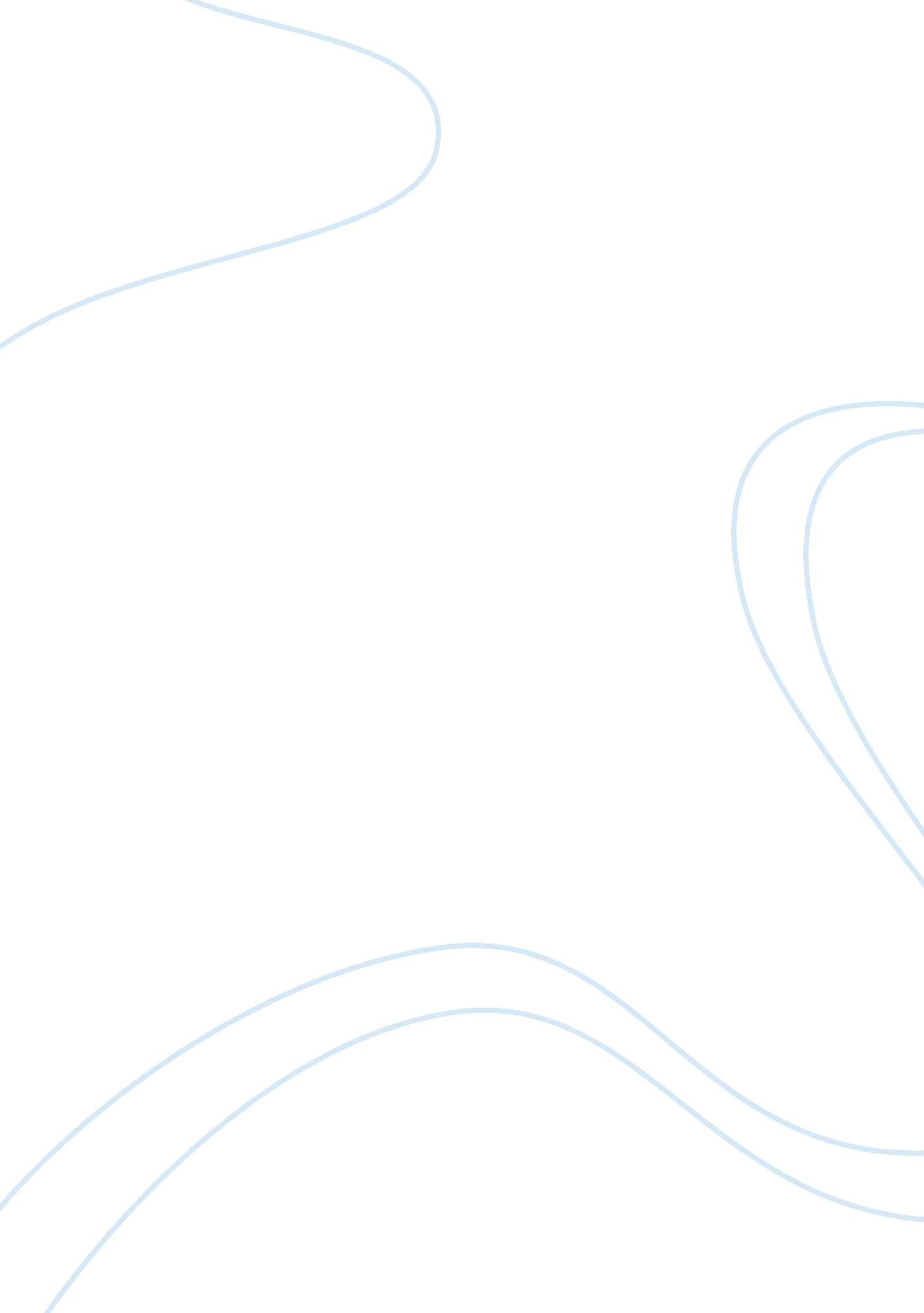 Introduction quality of service if the rightEconomics, Currency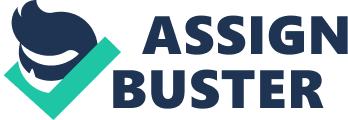 IntroductionIn society today, the topic of  mental healthcare, especially the healthcare of older generations must be addressed with care. In 2010 the World Health Organization estimated that about 254 million people were older than 65 years old. People are aging more rapidly than ever before and the World Health Organization predicts that by 2050, the number of people over age 65 will increase to 1. 5 billion people, which is close to 16% of the population of the world (WHO). The current healthcare system in Greece is lacking organization and lacking sufficient funds. In response to these issues, a thorough organization plan must be established in order for Greece to gain a high standard in healthcare services. Reducing spending does not always correlate to a downfall in quality of service if the right plan is set in place and utilized. Health care systems should always strive to provide the highest quality of service to their customers. (OECD)The Greek healthcare system must use newer and more relevant information when treating patients and create a new payment system, in which patients will pay based on the standard and results of their service. In addition, the government must continue to acknowledge the healthcare system and recognize that it should be improved. Greece stands behind this ideal. Greece’s HistoryGreece was founded on March 25th, 1821. The capital city of Greece is Athens. The first president of Greece was Michail Stasinopoulos. The current president of Greece is Prokopis Pavlopoulos and he is serving his first elected five-year presidential term, which began on March 13th, 2015. The currency in Greece is the Euro. Ninety-eight percent of the Greek population is Christian Orthodox. Medicinal services in Greece can be followed to its ancient times. Clinics did not exist in the advanced sense in the ancient Greek world, however, sanctuaries devoted to the healing god, Aesculapius, worked as hospitals and worship places. People do not know if this ancient form of healthcare was free, but it is suspected that these services were at the disposal of anyone who had sufficient funds. National health care coverage and private social insurance and the two main healthcare providers in Greece. In a 2000 report by the World Health Organization (WHO), the Greek social insurance framework was positioned fourteenth worldwide in the general appraisal, above other nations and positioning eleventh at quality of service. National Healthcare Service also provides social insurance in Greece. Greece’s PolicyPolicySolutionsMany western people of the young generations today view the older generations as outdated. Altering and abolishing this view will be a key factor in ensuring that the older generations have proper care. On the contrary, in Asian countries, the older generations are viewed as having the most experience and wisdom, giving a notably optimistic view on aging. Two of the most important aspects for an aging individual are to maintain health of mind, and health of body. For the elderly, staying mentally active and physically active will enable them to maintain a healthy and fun lifestyle. Providing short term and long-term healthcare that is accessible to everyone will be essential to creating an environment in which the elderly are able to live to the fullest without having to worry about healthcare. 